(5б.) 1. Прочитай и спиши текст. Весна.       Настали чудные деньки. Журчат ручейки. Дети Юра и Витя идут гулять в рощу. Там кричат грачи. Пёс Шарик лает на рыжую белку.________________________________________________________________________________________________________________________________________________________________________________________________________________________________________________________________________________________________________________________________________________________________________________________________________________________________________________________________________________________________________________________________________________________________________________________________________________________________________________________________________________________________________________________________________________________________________________________________________________________________________________________________________________________________________________________________________________________________________________________________________________________________________________________________________________________________________________________________________________________________________________________________________________________________________________________________________________________________________________________________________________________________________________________________________________________________________________________________________________________________________________________________________________________________________________________________________________________________________________________________________________________________________________________________________________________________________________________________________(2б.) 2.Запиши ответ на вопрос. Куда идут дети Юра и Витя? ____________________________________________________________________________________________________________________________________________________________________________________________________________________________________________________________________________________________________________________________________________________________________________________________________________(1б.)  3. Прочитай слово. Подчеркни в нём буквы гласных звуков одной чертой:                             ручейки(2б.)  4. Подчеркни слово, в котором все согласные звуки твёрдые:Шарик                 деньки               радуга(2б.)  5. Раздели слова на слоги вертикальной чертой:  мячик, зайчик, машина, яма, дом(1б.) 6.Подчеркни  предложение.Юра и ВитяЖурчат весёлые ручейки.рыжая белка(1б.) 7.Прочитай предложение. Выбери букву для написания выделенных слов. Обведи её.Моя подруга  ( П, п )оля  полола грядки в  ( П, п )оле.(2б.)  8. Прочитай слова. Составь из этих слов предложение. Запиши его.кошки, были, Мурки, у, котята  __________________________________________________________________________________________________________________________________________________________________________________________________________________________________________________________________________________________________________________________________________________________________________________  (2б.) 9. Прочитай слова. Поставь в них ударение так, чтобы смысл слова соответствовал картинке.                  замок                                замок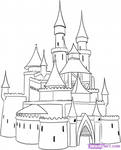 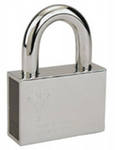 (3б.) 10.Вставь пропущенные буквы в словах:  СНЕЖ___НКА, РОЩ____, Ч___ДЕСА, Г___РА, СТР___НА, В___ЛНА,   П___СЬМО,   ПАРА___,  ЗУ___.